Государственное учреждение образования«Средняя школа № 1 г.Пинска»Внеклассное мероприятие«Давайте жить дружно!»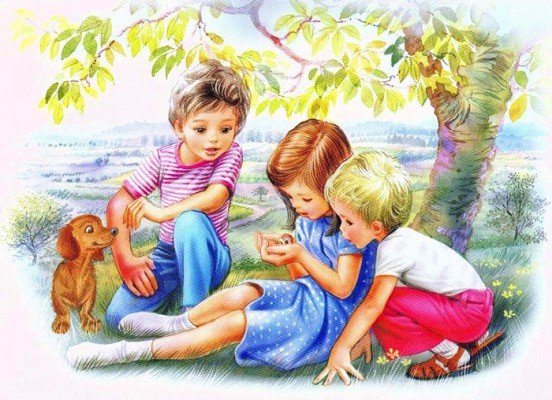 ПодготовилаМелюх Валентина Сергеевна2021 г.Цель: обеспечить знакомство с правилами дружбы; создать условия для сплочения коллектива.Задачи:1. Расширить знания детей о дружбе; ознакомить с правилами дружбы, показать важность истинных друзей в жизни человека, учить доброжелательности, стремлению понимать друг друга.2. Формировать нравственные качества обучающихся: умение дружить, беречь дружбу, общаться в коллективе.3. Воспитывать доброжелательность, уважение друг к другу.Оборудование: проектор, компьютер, аудиозаписи о дружбе, картинки сказочных героев, варежки, звездочки (розовая, желтая, зеленая).План мероприятияПодготовительная часть Организационный момент. Психологический настрой ( 2 мин.).Основная частьПостановка целей и темы урока (1 мин.).Отгадайте загадку ( 3 мин.).Чтение стихотворения «Дружба» ( 2 мин.).Собери пазл (3 мин.).Игра «Выбери качества настоящего друга» ( 3 мин.).«Кто с кем дружит» ( 5 мин.).Заключительная часть«В гостях у мультфильмов» ( 5 мин.).Правила дружбы ( 3 мин.).Разукрась варежку дружбы ( 7 мин.).Ход мероприятияПодготовительная часть Организационный момент. Психологический настройЗвучит песня из мультфильма «Кот Леопольд» («Если добрый ты…»).Здравствуйте, ребята! Сегодня у нас необычное мероприятие. Посмотрите на иллюстрацию… Кто к нам пришёл в гости? Узнали этого героя? Из какого он мультфильма?Молодцы. Кот Леопольд пришел проверить умеете ли вы дружить. А давайте вспомним, ребята, какой кот Леопольд? (Ответы детей: добрый, веселый, дружелюбный, умный…).Молодцы.Основная частьПостановка целей и темы урокаСегодня мы отправимся в волшебную страну, в удивительный город, он необычен, его нет на карте. Однако он существует. В этом городе может жить каждый, но там свои правила и свои обычаи. Итак, мы сегодня попробуем быть жителями этого сказочного города.Но чтобы узнать, что эта за город, мы должны выполнить задания.Отгадайте загадкуНа минуту в землю вросРазноцветныйчудо-мост
Чудо-мастерсмастерил
Мост высокий без перил. (Радуга)Правильно, ребята, это РАДУГА. А какие цвета имеет радуга, давайте назовем их по порядку. (Дети называют).Чтобы не забыть цвета радуги, можно выучить маленькое четверостишье: КАЖДЫЙ ОХОТНИК ЖЕЛАЕТ ЗНАТЬ, ГДЕ СИДИТ ФАЗАН. (Ученики повторяют за учителем).А нашу радугу окружают лепестки волшебного цветка. На каждом лепестке написаны качества, которыми должны обладать, чтобы попасть в волшебную страну.ДружнымиРазговорчивыми
Уверенными     
Жизнерадостными     
Бескорыстными Активными  
Читая первую букву каждого слова, вы узнаете тему урока.О чем будем говорить? (О дружбе).Сейчас мы отправимся в волшебную страну, которая называется «Дружба», в город верных друзей и узнаем правила верной дружбы. Для этого нам нужно пройти испытания. Как вы думаете, мы справимся? Почему? (Потому что мы будем работать в команде, помогать друг другу). Чтение стихотворения «Дружба»Дружит с солнцем ветерок,А роса – с травою.Дружит с бабочкой цветок,Дружим мы с тобою.Всё с друзьями пополамПоделить мы рады!Только ссориться друзьямНикогда не надо!Какое прекрасное слово – «дружба»!Произносишь его – и сразу вспоминаешь своего друга, с которым тебе интересно играть в снежки, читать новую книгу или посекретничать о своём.Когда произносишь слово «дружба», то сразу вспоминаешь весёлых героев сказок. Каких? Собери пазлИ вот первое испытание. Соберите иллюстрацию из пазлов, и скажите из какой сказки эти герои?Молодцы, вы прошли первое испытание.Ребята, а что же такое дружба? (Дети отвечают).(Учитель подводит итог и дает определение понятию «дружба») «Дружба – это взаимопомощь, весёлое и интересное общение, желание помочь друг другу в трудную минуту».Зачем дружба нужна людям? (Ответы детей)А сейчас я хочу проверить, как вы дружно умеете отдыхать! (Физкультминутка Барбарики «Дружба»).Игра «Выбери качества настоящего друга»Следующее испытание: нам нужно выбрать качества настоящего друга. А какого человека можно назвать «Настоящий друг»? (Всегда поддержит и поможет своему другу, не оставит его в трудную минуту).(Сигналы: если согласны – ХЛОПОК, нет – СИДИМ РОВНО).Скромность, доброжелательность, общительность, отзывчивость, зависть, злость, смелость, злоба, доброта.Как вы считаете, интереснее жить с друзьями или без друзей? (С друзьями весело, друг не выдаст секрет, защитит. Когда друзья вместе, то им весело, а когда врозь – грустно).«Кто с кем дружит»Ребята, а вы знаете, что самое главное в дружбе? (Хранить секреты и помогать друг другу).Кот Леопольд предлагает вам выполнить следующее испытание. Сейчас он и проверит, как вы умеете помогать друг другу. Перед вами разные герои, разные имена. Ваша задача вспомнить «Кто с кем дружит».Добрая Белоснежка и … (семь гномов).Забавный Винни-Пух и … (Пятачок).Добрый Малыш и … (Карлсон).Зеленый крокодил Гена и … (Чебурашка).Заключительная частьО дружбе сложены песни, стихи, написаны книги, сняты художественные фильмы и мультфильмы. Я предлагаю вам поиграть в игру «В гостях у мультфильмов». Вспомнить из какого мультфильма песенка и попробовать ее напеть.«В гостях у мультфильмов»«Ты и я –мы с тобой друзья» (м/ф «Барбоскины»).«Солнечные зайчики» (м/ф «Маша и медведь»).«Песня Пуха» (м/ф «Винни-Пух и все-все-все»).Правила дружбыУмнички. Сейчас вы только учитесь дружить. А чтобы дружба была крепкой нужно соблюдать правила. Какие?1. Уметь уступать.2. Не бояться просить прощения, если кого-то обидели.3. Не жадничать.4. Помогать своим друзьям.5. Быть честными.6. Уметь радоваться успехам своих друзей. Соблюдая эти правила, я думаю, вы никогда не потеряете друга. Будьте добрыми, дружелюбными, чуткими, вежливыми друг к другу. Не будьте зазнайками, ябедами, берегите ваших друзей от неверных поступков, приходите на помощь друг к другу и тогда вы сами будете называться настоящими верными друзьями.Разукрась варежку дружбыВсем известно, что настоящие друзья всё делят пополам. Давайте и мы посмотрим, умеете ли вы работать в команде (группе). Перед вами лежат варежки. Посмотрите, какие они бесцветные. Договоритесь, как вы будете их украшать. Каждый из вас будет украшать свои варежки, но цвет должен быть одинаковым.Умению дружить, общаться с людьми, надо учиться с детства. Нельзя быть равнодушным к чужому горю, нужно всегда помнить, что человек живет один раз на Земле, поэтому нужно каждый день творить добро.Вы сегодня показали хорошие знания, доказали Леопольду, что умеете дружить.Чему научились на мероприятии? Каким должен быть настоящий друг?Выберите из конверта звёздочку такого цвета, каким бы вы обозначили своё настроение в конце классного часа:зеленая – радостное;желтая – спокойное;розовая – грустное.Я желаю вам добрых и верных товарищей. Давайте скажем друг другу слова известного мультипликационного героя, терпеливого и добрейшего кота Леопольда: «Ребята, давайте жить дружно!»